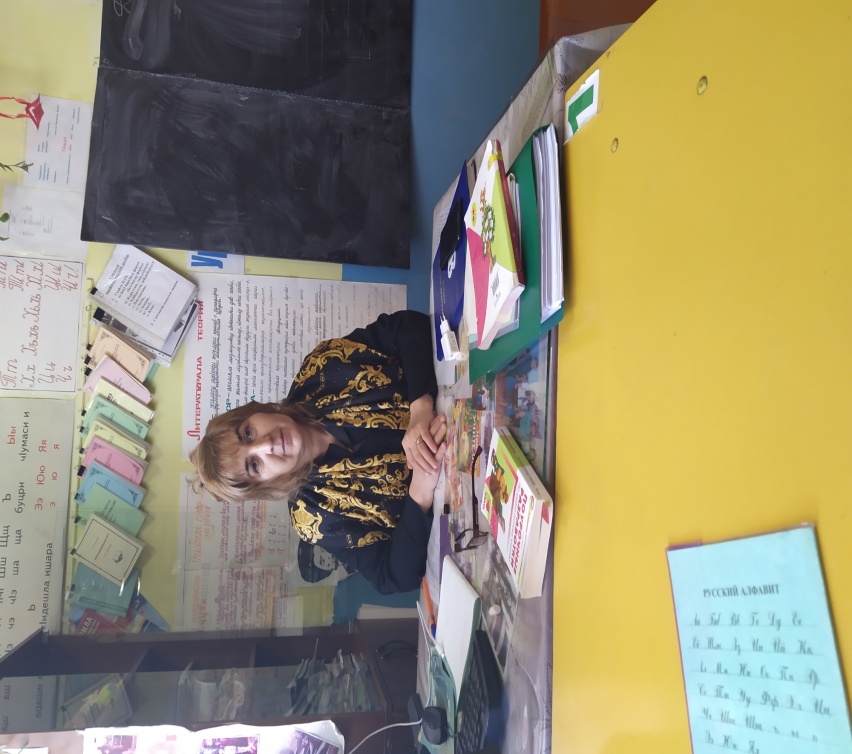 Обо мне: Я, Хасаева  Айзанат  Кирзимовна  родилась  17 июня 1970 года рождения  в  Кайтагском районе  с.Сурхачи. С 1997г работаю   учителем   родного языка  и литературы. И  с  2015года работаю  учительницей начальных классов.Тема  самообразования.« Формирование умений  и навыков  практического владения родных языков.»Образование высшее.1985г окончила  школу; поступила, в 1989 году окончила   ДПУ получила среднее- профессиональное образование в  г.Дербенте.Специальность- учительница начальных классов.В 2015 году окончила « Социально-педагогический институт.» г.Дербенте; специальность-- учительница  русского  языка  и  литературы.Удостоверения о повышении  квалификации   получила в 2019г.учительница родного языка и лит.;учительница нач.классов.Стаж работы:  22 года.Мое педагогическое кредо: «Высокий  уровень общей   и   профессиональной  культуры,  глубокое  и  разностороннее  знание  своего предмета, овладение  методиками  анализа     учебно-  методической  работы  по предмету, опыт  и   эрудированность,  стремление  воспитать  в  каждом  ученике  развитого,  свободно  мыслящего  и  доброго  человека,  взаимоуважение  среди  своих  коллег  и  учеников.Жизненное  кредо:Учитель-это  не профессия, а призвание, дар божий.Рабочие программы родных языков:Достижения:1.Лучший учитель родного языка -2014г.2.Лучший кабинет  родного языка -2017г.3.Удостоверение участнику 7 Республиканского  конкурса « Лучший  учитель родного языка. 2014г.4.Присвоено звание «Почётного работника общего образования  РФ» в 2013г.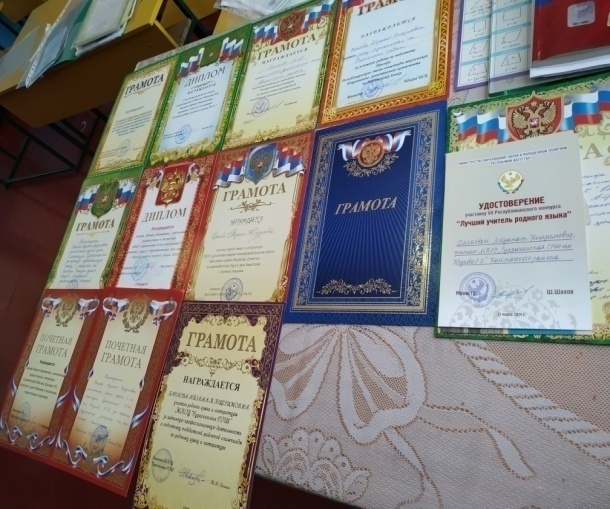 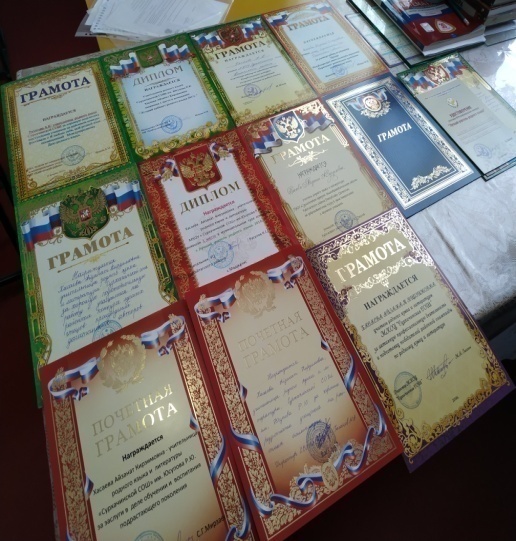 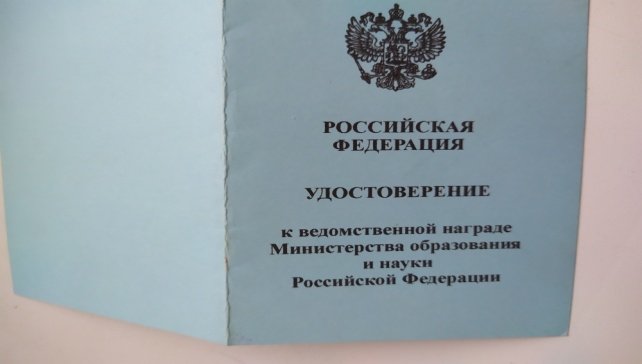 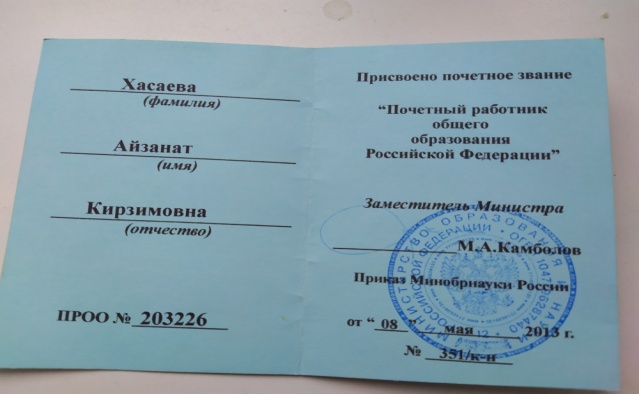 Достижения  моих учеников: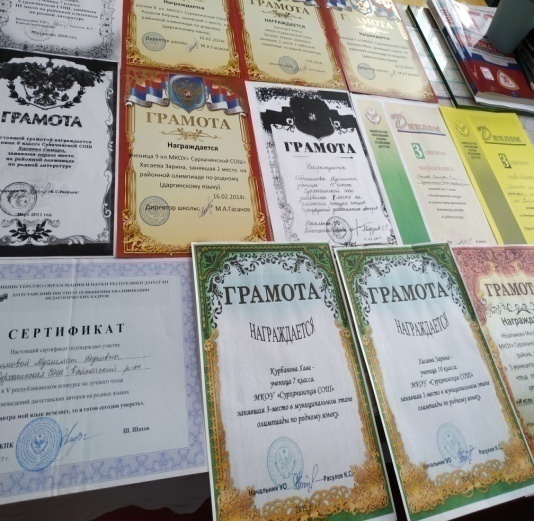 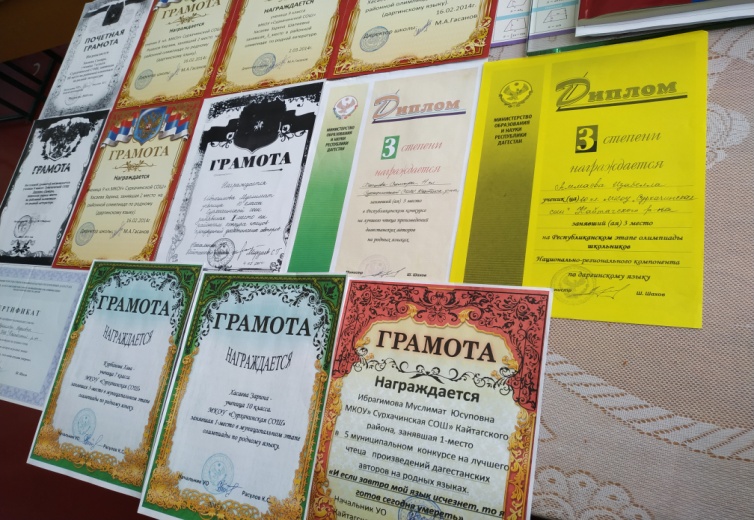 Внеклассные мероприятия: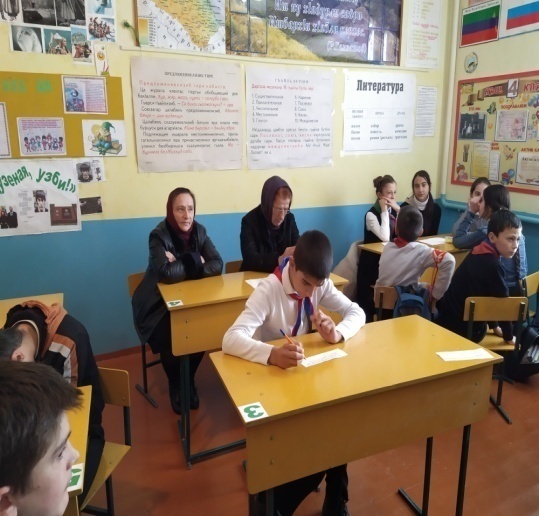 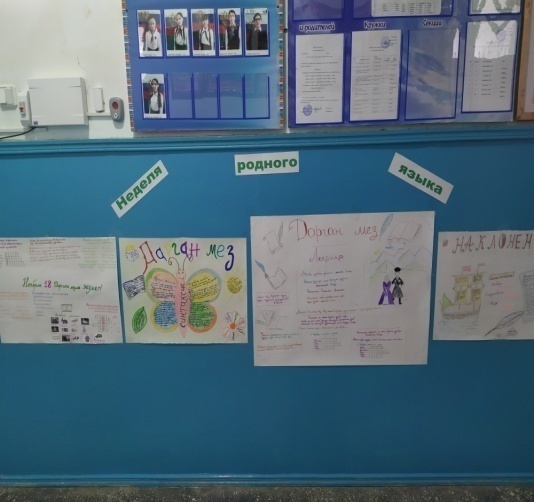 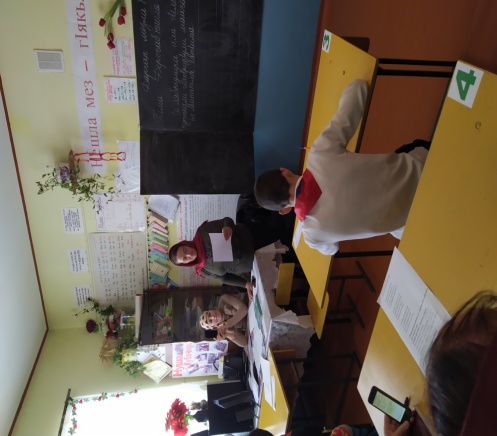 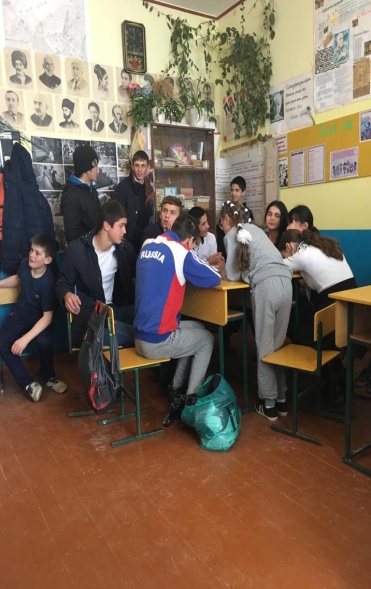 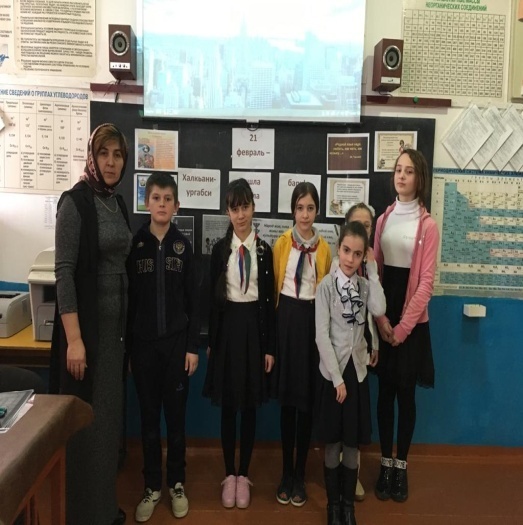 